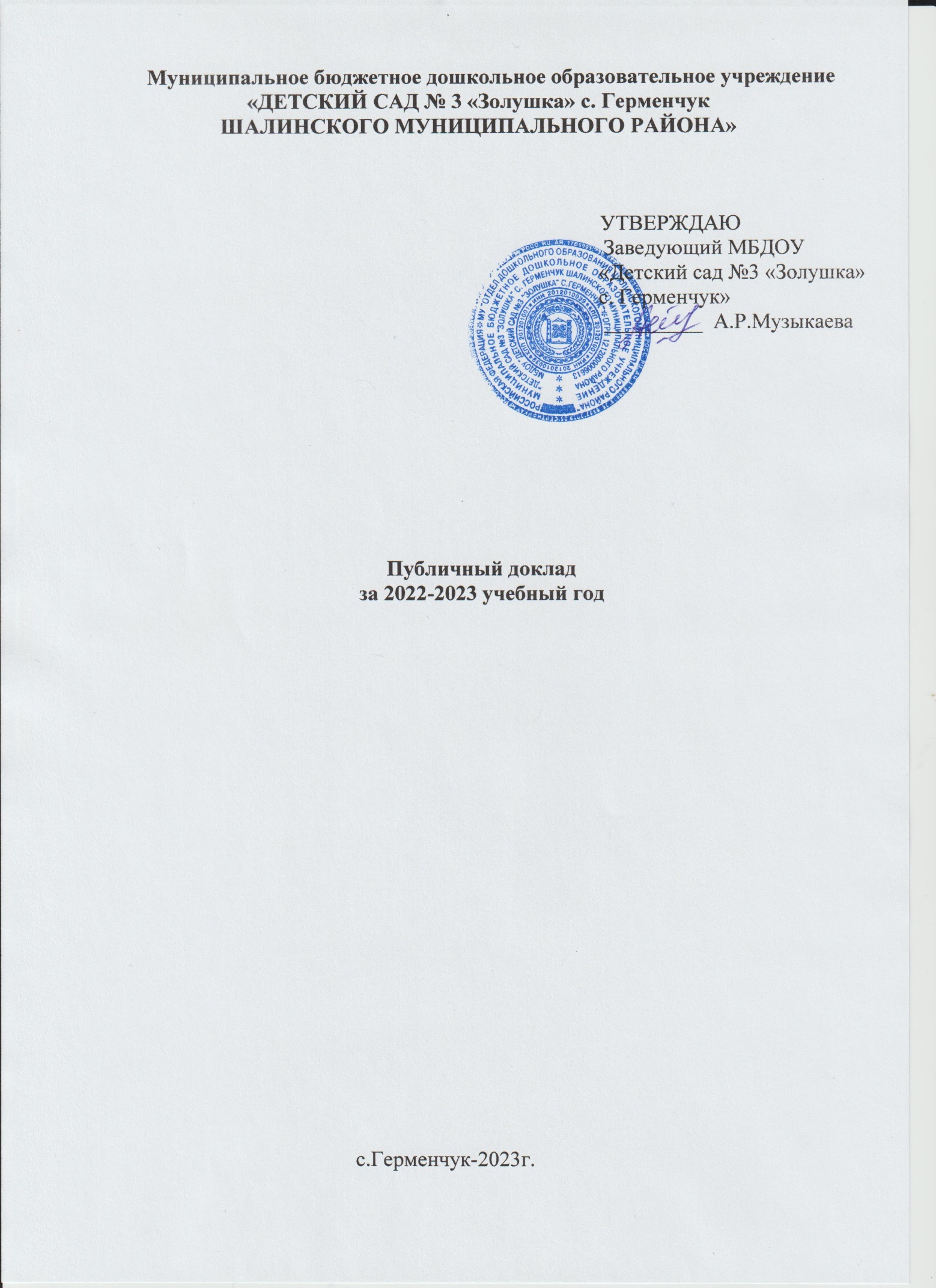 Публичный доклад представляет аналитический документ в форме отчёта об итогах деятельности дошкольного образовательного учреждения, отражающих достижения и проблемы, которые послужат для качественных преобразований в новом учебном году.  Цель публичного доклада - предоставление объективного анализа информации об итогах деятельности за 2022 - 2023 учебный год ДОУ, на основе мониторинга образовательных результатов, условий реализации Основной образовательной программы дошкольного образования, обеспечение информационной открытости образовательного учреждения. В публичном докладе дана характеристика основных направлений развития ДОУ, эффективности их реализации, качества, результативности обучения и воспитания дошкольников, анализируется кадровое обеспечение. Представленные в Публичном докладе материалы позволят заинтересованному читателю, общественности оценить деятельность ДОУ, включиться в процесс позитивного сотрудничества по решению существующих проблем. С целью поддержки процесса информатизации в ДОУ путем развития единого образовательного информационного пространства образовательного учреждения; представление образовательного учреждения в Интернет-сообществе функционирует и постоянно обновляется портал ДОУ. http://edu-gov.ru.Основными задачами деятельности портала являются: - обеспечение открытости деятельности образовательного учреждения; - реализация прав граждан на доступ к открытой информации при соблюдении норм профессиональной этики педагогической деятельности и норм информационной безопасности; - информирование общественности о развитии и результатах уставной деятельности образовательного учреждения, внутренних и внешних событиях ДОУ. Материально - технические условия ДОУ позволяют эффективно осуществлять образовательный процесс, внедрять современные педагогические технологии 1.Информационная справка1.1. Общая характеристика образовательного учреждения:Наименование учреждения:   Муниципальное бюджетное дошкольное образовательное учреждение «Детский сад №3 «Золушка» с.Герменчук Шалинского муниципального района»Адрес:  366324, ЧР, Шалинский муниципальный район, с.Герменчук, ул.  Комарова,  д.58Адрес электронной почты: zolishka-germ@mail.ru Официальный сайт: Do-zolushka.do95.ruОрганизационно-правовая форма:  Муниципальное учреждение. Детский сад является юридическим лицом. Координация деятельности осуществляется МУ «Отдел  дошкольного образования Шалинского муниципального района».Учредителем учреждения является:  Муниципальное учреждение «Отдел дошкольного образования Шалинского муниципального района».Муниципальное бюджетное дошкольное образовательное учреждение «Детский сад №3 «Золушка» с.Герменчук Шалинского муниципального района» осуществляет образовательную деятельность на основании:Лицензии ДОУ: серия  20 Л02 № 0001864, регистрационный № 3469 от 27 декабря 2021г.Устава ДОУ: от 08 октября 2021 г.1.2. Сведения о группах: Комплектация групп1.3.Сведения о детях: численность детей на 27.05.2023 года составляет – 198 человек.1.4. Условия осуществления образовательного процесса.Учреждение работает пять дней в неделю:Понедельник - пятница, с 07.00-19.00 (12 часов).Выходные дни – суббота, воскресенье, праздничные дни, установленные законодательством Российской Федерации.Режим дня предусматривает чёткую ориентацию на возрастные, физические и психологические возможности детей. Основным принципом построения правильного режима является его соответствие возрастным психофизиологическим особенностям ребенка. Основу режима составляет установленный распорядок сна и бодрствования, приемов пищи, гигиенических и оздоровительных процедур, организованной образовательной деятельности, прогулок и самостоятельной деятельности детей.Основной целью деятельности ДОУ является образовательная деятельность по образовательным программам дошкольного образования, присмотр и уход за детьми. Основным видом деятельности ДОУ является образовательная деятельность, которая включает в себя реализацию образовательных программ дошкольного образования, присмотр и уход за детьми.Продолжительность организационно-образовательной деятельности для детей:-1,6-3 года- не более 10 минут,-3 -4 года– не более 15 минут,-4-5 лет– не более 20 минут,-5-6 лет – не более 25 минут.Перерывы между образовательной деятельностью – не менее 10 минут.   Организованная образовательная деятельность в основном проводится в I половину дня согласно режиму  дня и расписания организованной образовательной деятельности. Частично проводится во II половине дня после дневного сна.     Воспитательно-образовательный процесс осуществляется согласно режиму дня каждой возрастной группы. Режим дня соответствует требованиям СанПиН. Он учитывает разнообразие детской деятельности, варьируется в зависимости от времени года: основной (с сентября по май), летний период  (с июня по август), от особенностей организации деятельности детей в течение дня.  Режим выполняет задачу формирования у ребёнка динамического стереотипа (гибкости) в разные периоды его жизни.        Территория ДОУ имеет ограждение по периметру. На территории размещены:основное здание, прогулочные игровые площадки с теневыми навесами. Здание детского сада типовое, двухэтажное.Для воспитания и развития детей имеются:-групповые помещения с отдельными спальнями;-музыкальный зал;-спортивный зал;-медицинский кабинет;-процедурный кабинет;-кабинет заведующего;-кабинет заведующего по АХЧ;-кабинет старшего воспитателя;-кабинет делопроизводителя;-пищеблок и ряд других помещений.   Все помещения используются по своему функциональному назначению. В детском саду особое внимание уделено безопасности:1.Противопожарная и антитеррористическая защищенность.С целью обеспечения противопожарной и антитеррористической безопасности в здании детского сада имеются:-система оповещения людей о пожаре;-кнопка экстренного реагирования;-первичные средства пожаротушения;-эвакуационное освещение на путях эвакуации.2. Безопасность воспитанников во время образовательного процесса.Для обеспечения безопасности воспитанников в детском саду осуществляются следующие мероприятия:-проводятся инструктажи педагогических работников по охране жизни и здоровью детей;-обучение коллектива действиям в чрезвычайных ситуациях;-учебные тренировки по эвакуации воспитанников и персонала;-беседы с воспитанниками, посвященные безопасности жизнедеятельности детей, основам пожаробезопасности и правилам поведения детей на дороге;-реализуется план работы по профилактике детского дорожного травматизма.3. Психологическая безопасность воспитанников гарантируется:-нормативно-правовыми актами:-Конвенцией о правах ребенка;-ФЗ «Об образовании в РФ»;-Федеральным законом «Об основных гарантиях прав ребенка в РФ»;-Уставом ДОУ.2. Сведения о педагогических кадрах:     Численность педагогического коллектива составляет 18 человек.      Уровень образования: Высшее образование имеют 8 человек (53%), среднее профессиональное образование по программам подготовки специалистов среднего звена – 7 человек (47%).3.Показатели основных результатов работы дошкольного образовательного учреждения в 2022-2023 учебном году      Образовательная работа в течении 2022-2023 учебного года в детском саду велась согласно ООП ДО МБДОУ «Детский сад №3 «Золушка» с.Герменчук Шалинского муниципального района».Содержание обязательной части ООП ДО выстроено в соответствии спримерной основной образовательной программой дошкольного образования «От рождения до школы», под ред. Н. Е. Вераксы, Т. С. Комаровой, М. А. Васильевой. Содержание вариативной (формируемой участниками образовательного процесса) части выстроена в соответствии с парциальными программами: - «Основы безопасности детей дошкольного возраста» под редакцией Авдеевой Н.Н., Князевой Н.Л., Стѐркиной Р.Б.;- Юный эколог. Программа экологического воспитания в детском саду./ под ред. Николаевой С.Н.;- Масаева З.В. Развивающая программа для дошкольников от 3 до 7 лет;-Программа эколого-оздоровительного воспитания дошкольника «В стране здоровья» В.Т. Лободин, А.Д. Федоренко, Г.В. Александрова. - «Экономическое воспитание дошкольников: формирование предпосылок финансовой грамотности». Примерная парциальная образовательная программа дошкольного образования. Для детей 5-7 лет. Авторы-составители:Шатова А.Д., Аксенова Ю.А., Кириллов И.Л., Давыдова В.Е., Мищенко И.С.На 2021-2022 учебный год были намечены следующие цели и образовательные задачи:Цель:Повысить профессиональную компетентность педагогов по реализации образовательного процесса в соответствии с ФГОС ДО. Задачи:Совершенствование по нравственно-патриотическому воспитанию дошкольников.Создание условий для сохранения и укрепления физического и психического здоровья детей, их эмоционального благополучия.В отчётном учебном году проводилась работа   по укреплению здоровья воспитанников через внедрение здоровьесберегающих технологий.    По выполнению данной задачи  на педагогическом совете рассматривались следующие вопросы: - Об организации работы в ДОУ по обеспечению безопасного пребывания детей на территории ОО.- Об организации питания в ДОУ.- Об инновационных технологиях физкультурно-оздоровительной работе в ДОУ.- Гигиенические процедуры в ДОУ как фактор здоровьесбережения детей»-Итоги тематического контроля «Укрепление и профилактика здоровья детей через использование здоровьесберегающих технологий в ДОУ. - Об итогах тематического контроля «Развитие речи  детей в условиях ДОУ».- Театрализованная деятельность в речевом и коммуникативном развитии дошкольников».            С педагогами проведена следующая работа:- Консультация «экономическое воспитание дошкольников»- Консультация «требования к качеству речи педагога дошкольного учреждения»- Консультация для воспитателей «режимные моменты в ДОУ».- Консультация для воспитателей  «правила дорожного движения для дошкольников»На базе ДОУ проведен  семинар районного масштаба  на тему: 1. Семинар – «Нохчийн мотт берийн бешахь юкъабалор а рожан а  дешаран а хенахь кхетош-кхиорхоша  пайда эцар»    	С родителями проведена следующая работа:- Консультация «Адаптация без слез».- Консультация «Трудовое воспитание с детства» - Информация для родителей «Воспитание ответственности у детей»;- Информация для родителей «Патриотическое воспитание дошкольников»;- Информация для родителей «Правила безопасности детей. Безопасность на дорогах»;- Рекомендации по профилактике новой коронавирусной инфекции (COVID-19) - Памятка родителям по профилактике новой коронавирусной инфекции COVID–19.	Был проведен тематический контроль на тему: «организация по воспитательно-образовательной работы по нравственно-патриотическому воспитанию детей дошкольного возраста». Таким образом, охрана и укрепление здоровья детей, формирования привычки к здоровому образу жизни – были и остаются первостепенной задачей детского сада. В связи с этим, наше дошкольное учреждение организует разностороннюю деятельность, направленную на сохранение здоровья детей, реализует комплекс воспитательно-образовательных и лечебно-профилактических мероприятий по разным возрастным ступеням. Важнейшим фактором, свидетельствующим о работе коллектива, являются показатели здоровья детей.      Важную роль в работе по сохранению и укреплению здоровья детей играет проведение профилактических и оздоровительных мероприятий.В течение года в ДОУ проводились следующие мероприятия:-Ежедневная утренняя гимнастика-Организованная образовательная деятельность по физической культуре-Закаливание детей в процессе умывания и мытья рук-Дыхательная гимнастика и гимнастика пробуждения после сна-Полоскание зева водой комнатной температуры-Прогулки на свежем воздухе-Контроль за выполнением санитарно - эпидемиологического режима-Пропаганда ЗОЖ среди сотрудников и родителей воспитанников.В детском саду большое внимание уделяется организации сбалансированного питания. Ежемесячно ведется подсчет ингредиентов и калорийности пищи по накопительной ведомости, администрацией делается глубокий анализ выполнения натуральных норм питания.Одним из основных компонентом оздоровления детей ДОУ является организация сбалансированного питания, которая осуществляется в соответствии с СанПиН.На основе нормативных и технологических документов питание осуществляется на основании примерного 10 дневного меню.Медицинской сестрой строго ведется учет выполнения натуральных норм по накопительной ведомости. При анализе выявлено, что нормы по основным продуктам питания строго выполняются. В ДОУ ведется регулярный и систематический контроль, который осуществляет заведующий, медицинская сестра. Система контроля обеспечивает все соответствующие требования по организации детского питания на всех уровнях от руководителя и до привлечения к участию в нем членов родительского комитета.Вывод: Нами определены факторы, способствующие реализации образовательного процесса: -совершенствование в группах развивающей среды в соответствии с реализуемой программой и ФГОС ДО;-улучшение показателей физического развития детей;-осознанное освоение педагогами реализуемой образовательной программы;-повышение профессионального мастерства педагогов;-активизация, заинтересованность родителей в совершенствовании образовательного процесса. Факторы препятствующие:-при поступлении в детский сад дети имеют функциональные нарушения здоровья;-отсутствие у большинства родителей медицинских и педагогических знаний;-увеличение учебных нагрузок по мере взросления детей в различных совместных организованных деятельностью педагога с детьми.        Из всего вышесказанного, можно сделать вывод, что сотрудники и педагогический персонал ДОУ уделяют большое внимание оздоровительной работе с детьми, данная работа ведется в системе и планомерно.Сравнительный анализ адаптации дошкольников      Сотрудники детского сада делают всё необходимое, чтобы организовать плавный переход вновь поступивших детей из семьи в детский коллектив, делая их привыкание максимально безболезненным. В каждой возрастной группе создана комфортная, приближенная к домашней, обстановка, проводилась систематическая работа с родителями.       Вывод: в результате работы педагогов в тесном взаимодействии с семьёй период адаптации детей достаточно успешно - 65 % детей с лёгкой степенью адаптации, 35 %  - со средней степенью, с тяжёлой степенью адаптации 0 % детей. Получению таких данных способствовали созданные в группе психологически благоприятные условия, систематическая работа с родителями, пребывание родителей в группе совместно с детьми.        Для решения второй задачи по созданию условий  для развития элементарных математических представлений дошкольников через реализацию образовательной области «Познавательное развитие»».     В марте был проведен педагогический совет, на тему:  «формирование духовно-нравственных чувств, чувства принадлежности к мировому сообществу»Для педагогов были подготовлены и проведены консультации по темам: «Адаптация детей к ДОУ», «Формы работы с родителями в условиях детского сада», «Взаимодействие воспитателей с родителями». С родителями была проведена работа консультативного и информационного характера на темы: «Все о правилах дорожного движения», «Семья и семейные ценности», «Взрослые, вам подражают дети», «Ротавирусная инфекция», «Воспитание личной гигиены дошкольника», «На пути к школе», «Скоро в школу». Были проведены смотры-конкурсы с привлечением родителей.	В течении года в ДОУ проведены различные выставки, конкурсы, мастер-классы, праздники и утренники. В течении года, с целью повышения своего педагогического мастерства и обмена опыта были проведены следующие открытые просмотры организованной образовательной деятельности: -в старшей группе по нравственно-патриотическому воспитанию;- в старшей группе по экологическому воспитанию;- в старшей группе по экспериментированию»;-в средней группе по ПДД;-в младшей группе по художественно-эстетическому развитию»;- в младшей группе по развитие речи»;-в средней группе по ФЭМП.4.Работа с родителями     Детский сад в течение года тесно взаимодействовал с родителями воспитанников. Были проведены общие и групповые  родительские собрания, семинары, мастер-классы, консультации для родителей. Родители принимали участие в конкурсах, выставках  ДОУ.4.1. Анализ работы с родителями (законными представителями)Для обеспечения благоприятных условий жизни и воспитания ребёнка, формирования основ полноценной, гармоничной личности необходимо укрепление и развитие тесной связи и взаимодействия детского сада и семьи.Основной целью взаимодействия с родителями воспитанников является: полноценное развитие личности ребенка в условиях дошкольного учреждения, через включение родителей в образовательную работу с детьми. В детском саду сложилась система взаимодействия с семьей:Большое внимание мы уделяли работе с родителями, с целью создания единого педагогического пространства. Особое внимание уделялось повышению их компетентности в области воспитания и образования детей. В ДОУ работает консультативный пункт для родителей, чьи дети не посещают дошкольные организации. В каждой группе оформлен и периодически обновляется родительский уголок, папки-передвижки. Удовлетворение потребностей родителей – одна из основных задач ДОУ. Основными приоритетами социального заказа родителей наших воспитанников являются:- сохранение и укрепление здоровья детей, обеспечение их полноценным питанием и закаливающие  мероприятиями;- создание в группе благоприятной социально-развивающей среды;- применение в практике обучения и воспитания детей личностно-ориентированного подхода;- обеспечение детей знаниями, умениями и навыками, необходимыми для поступления в школу;- систематическое информирование родителей о результатах деятельности ДОУ. Исходя из имеющихся данных опросов и анкетирования родителей, личных бесед, различных отзывов, можно уверенно заявить, что перечень услуг, оказываемых нашим детским садом, соответствует запросам родителей и удовлетворяет в большей мере их потребности.Вывод: работа, проводимая коллективом ДОУ, соответствует требованиям и запросам родителей.В ДОУ отсутствуют жалобы воспитанников и их родителей (законных представителей). Родители на 100 % удовлетворены качеством образования в ДОУ, что соответствует значению, утверждённому в муниципальном задании.    Программный материал по образовательным областям усвоен в основном всеми детьми.5.2. Уровень успешности выпускников   В отчётном учебном году выпущено 48 детей из старших групп  – воспитатели Гиреева Х.А. Исаева Л.А. Ибрагимова Т.В, Халидова Ш.В.6. Анализ работы по преемственности ДОУ со школойУспехи в школьном обучении во многом зависят от качества навыков и умений, сформированных в дошкольном детстве, от уровня развития познавательных интересов и познавательной активности ребенка. Школа постоянно повышает требования к интеллектуальному развитию детей. Здесь встает особенно актуальный вопрос преемственности дошкольного и начального образования. Именно преемственность дает возможность в комплексе решать познавательные, воспитательные и развивающие задачи.Современные требования к системе начального образования предполагают обеспечение непрерывности образовательного процесса начальной школы и ДОУ. Для этого в нашем детском саду планируется ряд мероприятий по построению преемственности образовательного процесса ДОУ с МБОУ «ООШ  с.Герменчук» на основании договора и плана совместной работы.Разработан и утвержден план работы по преемственности со школой, намечаются конкретные действия: консультации и взаимопосещения педагогов, собрания для родителей. Целью сотрудничества сторон является реализация образовательных программ (дошкольного и начального общего образования), которые являются преемственными, т.е. последующая программа базируется на предыдущей.Средствами обеспечения преемственности являются педагогические технологии непрерывного (дошкольного начального общего) образования, в обязательном порядке включающие в себя основания преемственности (развитие любознательности, способностей, творческого воображения, коммуникативности).Вывод: в результате постоянного контакта педагогов детского сада и школы достигается взаимопонимание, устанавливается преемственность в методах воспитательного воздействия.7.Показатели условий, обеспечивающих результаты работы ДОУУчастие в конкурсах и публикации педагогов в 2022-2023 учебном году:8. Анализ работы по инновационной деятельности  Анализ годового плана ДОУ за 2022-2023 учебный год показал, что осуществление инновационной направленности в деятельности коллектива и совершенствование проектной деятельности проводится согласно годовой задаче. В ДОУ среди педагогов практикуется изготовление дидактических игр и развивающего материала своими руками.Вывод: Педагоги ДОУ информированы о нововведениях, имеют достаточные знания, умения и потенциал для успешной реализации инновационной деятельности, занимаются самообразованием, пытаются творчески проявлять себя, участвуя в различных мероприятиях. В ДОУ учитывается реалистичность планов достижения инновационных целей, поиска идей и рекомендаций. Инновационная деятельность согласуется с целями ДОУ. Условия для необходимой предметно-развивающей среды в группах создаются совместными усилиями воспитателей и родителей.9.Социальное партнерство ДОУ:Сотрудничество с социальными объектами позволяет интегрировать в себе практически все образовательные области. Система социального партнёрства имеет возможность использования помещений библиотеки, обеспечение фактического расширения социума, в который включены дети дошкольного возраста. Одним из условий непрерывного образования ребёнка является организация преемственности между ДОУ и социокультурными учреждениями с.Герменчук.                       Для сохранения единого образовательного пространства мы учитываем цели и содержание дошкольного образования на соответствующих возрастных этапах развития ребенка и потребность в качественной его подготовке к дальнейшей адаптации в социуме.10. Анализ административно – хозяйственной работы      Основными направлениями деятельности  по   административно-хозяйственной части являются:-Хозяйственная деятельность ДОУ.-Материально-техническое обеспечение учебного процесса.-Обеспечение режима здоровых и безопасных условий труда и обучения.Решались следующие задачи:-Устранение    технических  и  санитарно  -  гигиенических  нарушений  в  помещениях  ДОУ  (пищеблок,  групповые комнаты,  коридоры). -Организация  своевременного  и  качественного  ремонта  системы энергоснабжения, отопления, канализации в ДОУ (договора).-Выявление  потребностей  ДОУ  по  хозяйственной деятельности. -Организация  обучения    технического  и  обслуживающего  персонала безопасности жизнедеятельности на рабочем месте.-Организация соблюдения требований пожарной безопасности зданий и сооружений.-Организация инвентарного учёта имущества ДОУ.-Обеспечение учёта хранения противопожарного инвентаря.-Организация и проведение  благоустройства и озеленения территории ДОУ. Для  устранения  проблем  технического  и  санитарно-гигиенического состояния в помещениях ДОУ проводилась работа с персоналом и обслуживающими организациями. Для  безопасности  жизнедеятельности  ДОУ  с  работниками ДОУ проводились инструктажи на рабочем месте по охране труда и пожарной безопасности. Своевременно заполняются журналы по охране труда, пожарной, антитеррористической безопасности.В ДОУ осуществляется инвентарный  учёт  имущества. Результаты заверяются бухгалтерией, комиссией и заведующей ДОУ. Работниками ДОУ проводятся  мероприятия  по  благоустройству  и  озеленению  территории ДОУ. По мере необходимости проводятся субботники.  Вывод: В течение учебного года шла планомерная работа по укреплению и обновлению материально-технической базы ДОУ. Особое внимание уделялось приобретению средств для реализации требований СанПиН и проведения ремонтных работ в целях обеспечения безопасного пребывания детей в ДОУ. Основные условия для жизнедеятельности детей в ДОУ созданы.ЗаключениеАнализ всех направлений деятельности, результаты оценки качества образования показывает, что ДОУ является стабильной образовательной организацией, функционирующей на высоком профессиональном уровне и способной к развитию в условиях современных требований. Работоспособный творческий коллектив формирует новую образовательную среду в соответствии с ФГОС ДО, гибко реагирует на меняющиеся запросы родителей, выстраивает отношения с социальными партнерами для привлечения дополнительных образовательных ресурсов. 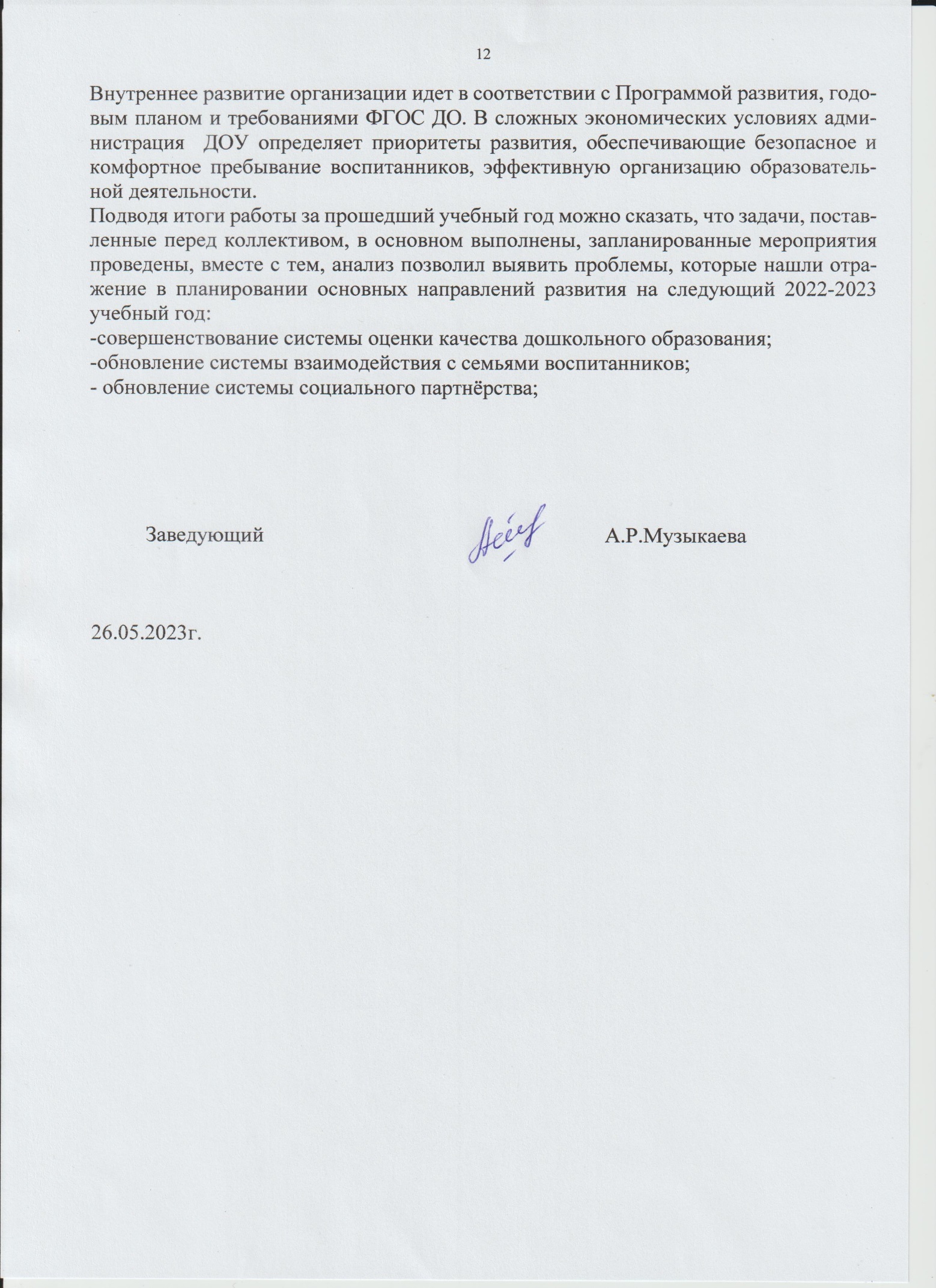 № п/пВозрастКоличество групп1.Младшая группа22. Средняя группа 23. Старшая группа 24.Вторая группа раннего возраста1№Наименование конкурсаФ.И.О. педагога или ребенкаРезультатРезультатНаградаНа уровне ДОУНа уровне ДОУНа уровне ДОУНа уровне ДОУНа уровне ДОУНа уровне ДОУ1. Смотр-конкурс «Готовность групп к началу учебного года»	Все воспитателиВсе воспитателиI место - старшая группа «цыплята»;II место - средняя группа «Знайки»  III место – младшая группа «Жемчужинки» Грамота2. Смотр-конкурс «Осенние фантазии»	Все воспитателиВсе воспитателиI место – старшая группа «звездочки»;II место – младшая группа «Жемчужинки».III место – средняя группа «Знайки».Грамота 